附件5新疆维吾尔自治区2019年度面向社会公开考试录用公务员、工作人员公共科目考试大纲为便于考生充分了解自治区2019年度面向社会公开考试录用公务员、工作人员公共科目笔试，特制定本大纲。一、公共科目笔试内容新疆维吾尔自治区面向社会公开考试录用公务员工作坚持以习近平新时代中国特色社会主义思想为指导，坚决贯彻落实以习近平同志为核心的党中央治疆方略、特别是社会稳定和长治久安总目标，坚持公开、平等、竞争、择优的原则，主要测查报考人员政治立场、业务素质，以及为民服务的能力水平和作风。新疆维吾尔自治区2019年度面向社会公开考试录用公务员、工作人员公共科目笔试为《行政职业能力测验》、《申论》两科，全部采用闭卷考试的方式。《行政职业能力测验》为客观性试题，考试时间为120分钟，满分100分。《申论》为主观性试题，考试时间为150分钟，满分为100分。二、作答要求（一）行政职业能力测验考生务必携带考试文具，包括：黑色字迹的钢笔或签字笔、2B铅笔和橡皮。考生必须用2B铅笔在指定位置上填涂准考证号，并在答题卡上作答。在试题本或其他位置作答一律无效。（二）申论考生务必携带考试文具，包括：黑色字迹的钢笔或签字笔、2B铅笔和橡皮。考生必须用2B铅笔在指定位置上填涂准考证号，用钢笔或签字笔在答题卡指定位置上作答。在非指定位置作答或用铅笔作答一律无效。三、行政职业能力测验介绍（一）测试内容 行政职业能力测验主要测查与公务员职业密切相关的、适合通过客观化纸笔测验方式进行考查的基本素质和能力要素，包括言语理解与表达、常识判断、数量关系、判断推理和资料分析等部分。言语理解与表达主要测查考生运用语言文字进行思考和交流、迅速准确地理解和把握文字材料内涵的能力，包括根据材料查找主要信息及重要细节；正确理解阅读材料中指定词语、语句的含义；概括归纳阅读材料的中心、主旨；判断新组成的语句与阅读材料原意是否一致；根据上下文内容合理推断阅读材料中的隐含信息；判断作者的态度、意图、倾向、目的；准确、得体地遣词用字等。常见的题型有：段落阅读、选词填空、语句表达、语句排序等。常识判断主要测查考生应知应会的基本知识以及运用这些知识分析判断的基本能力，重点测查政治素质以及对国情、区情、社情的了解程度、综合管理基本素质等，涉及政治、经济、法律、历史、文化、地理、环境、自然、科技等方面。数量关系主要测查考生理解、把握事物间量化关系和解决数量关系问题的能力，主要涉及数据关系的分析、推理、判断、运算等。常见的题型有：数字推理、数学运算等。判断推理主要测查考生对各种事物关系的分析推理能力，涉及对图形、语词概念、事物关系和文字材料的理解、比较、组合、演绎和归纳等。常见的题型有：图形推理、定义判断、逻辑判断、类比推理等。资料分析主要测查考生对各种形式的文字、图表等资料的综合理解与分析加工能力，这部分内容通常由统计性的图表、数字及文字材料构成。（二）题型介绍行政职业能力测验涉及多种题目类型，试题将根据考试目的、报考群体情况，在题型、数量、难度等方面进行组合。以下是部分常用题型介绍。1.言语理解与表达每道题给出一段语言文字，要求考生根据对这段文字的理解或运用一定的语言文字知识，选出最符合要求的答案。例题1：人们一般都认为艺术家是“神经质”的，他们的行为像16个月大的婴儿，这种观点是     的。事实上，“发疯”的艺术家是很     的，我所遇到的许多艺术家都是极具组织头脑、非常成熟的个体。
    依次填入划横线部分最恰当的一项是（  ）。 
    A．正确  普遍					B．片面  稀少
　　C．偏颇  稀缺					D．错误  少见（答案：D。根据题意，后面一空显然不能选择普遍，排除A，又因为稀少和稀缺用来形容人都是不妥的，所以只能选D。由于作者是对人们认为艺术家都是神经质的这一说法的完全否定，所以前面一空填“错误”，并没有什么问题。)例题2：①红细胞破坏过多是指红细胞寿命缩短引起的溶血性贫血，有先天遗传性的溶血性贫血，也有后天获得性的溶血性贫血②失血包括急性失血和慢性失血③其发病机制可以概括为红细胞生成不足或减少、红细胞破坏过多和失血三类④当然，贫血也可以是多因素叠加的结果⑤贫血是继发于多种疾病的一种临床表现⑥红细胞生成不足或减少包括大家熟悉的再生障碍性贫血，造血原料如铁、叶酸、维生素B缺乏引起的营养性贫血，肿瘤细胞浸润骨髓等将以上6个句子重新排序，语序正确的一项是（  ）。A．⑥③①②⑤④						B．⑤③⑥①②④C．⑥①②⑤③④						D．⑤③①②⑥④ (答案：B。根据题意，③里面提及红细胞生成不足或减少、红细胞破坏过多和失血三类，所以③应该是一句放在⑥、①、②前面的总括，所以，根据每句表达的意思，答案选B。)例题3：生物质能是一种新能源，但由于目前其利用受到土地资源等多方面限制，发展前景还不是很广阔。这段话的主要观点是生物质能（  ）。A．是一种新能源              B．利用受到限制C．发展前景并不广阔          D．利用面很窄（答案：B。从文中最后一句中，“发展前景还不是很广阔”，可以看出，生物质能利用受到限制。因此，B选项符合题意。)2.常识判断　　常识判断主要测查考生对有关国情、区情、社情的了解程度、综合管理的基本素质等，涉及政治、经济、法律、历史、文化、地理、环境、自然、科技等方面的基本知识及其运用，要求考生通过分析、判断和推理，选出最符合要求的一项。　　例题：下列关于法律体系的表述中，不正确的是（  ）。　　A．法律体系由法律部门组成　　B．我国社会主义法律体系尚不完备　　C．中华法系也即我国的社会主义法律体系　　D．法律体系是一国法律有机联系的统一体　　（答案：C。法律体系，也称为部门法体系，是指一国的全部现行法律规范，按照一定的标准和原则，划分为不同的法律部门而形成的内部和谐一致、有机联系的整体。法律体系反映一国法律的现实状况，它不包括历史上废止的已经不再有效的法律，而中华法系是指中国的封建法律和亚洲一些仿效这种法律的国家法律的总称。故选项C错误。）3.数量关系第一种题型：数字推理。每道题给出一个数列，但其中缺少一项，要求考生仔细观察这个数列各数字之间的关系，找出其中的排列规律，然后从四个供选择的答案中选出最合适、最合理的一个来填补空缺项，使之符合原数列的排列规律。例题：9，18，27，(   )。A．81		B．36			C．45		D．54（答案：B。这一数列的排列规律是前一个数字加9等于后一个数，所以空缺项应为36。正确答案应为B。）第二种题型：数学运算。每道题给出一个算术式子或者表达数量关系的一段文字，要求考生熟练运用加、减、乘、除等基本运算法则，并利用其他基本数学知识，准确迅速地计算或推出结果。例题：李明今年8岁，爸爸今年36岁，李明多少岁时，爸爸的年龄是李明的3倍？　　A．12     B．14     C．16     D．18（答案：B。这道题可以这样考虑：爸爸今年比李明大36-8=28（岁）。当爸爸的年龄是李明的3倍时，爸爸的年龄比李明大3-1=2倍，这意味着，28岁正好是李明当时年龄的2倍，这样就可以推算出李明当时年龄为：28÷2=14（岁），所求得数是14，故选项B为答案。这种题型也可以将答案代入题中进行反向验证来求得正确答案。） 4.判断推理第一种题型：图形推理。每道题给出一套或两套图形，要求考生通过观察分析找出图形排列的规律，选出符合规律的一项。例题：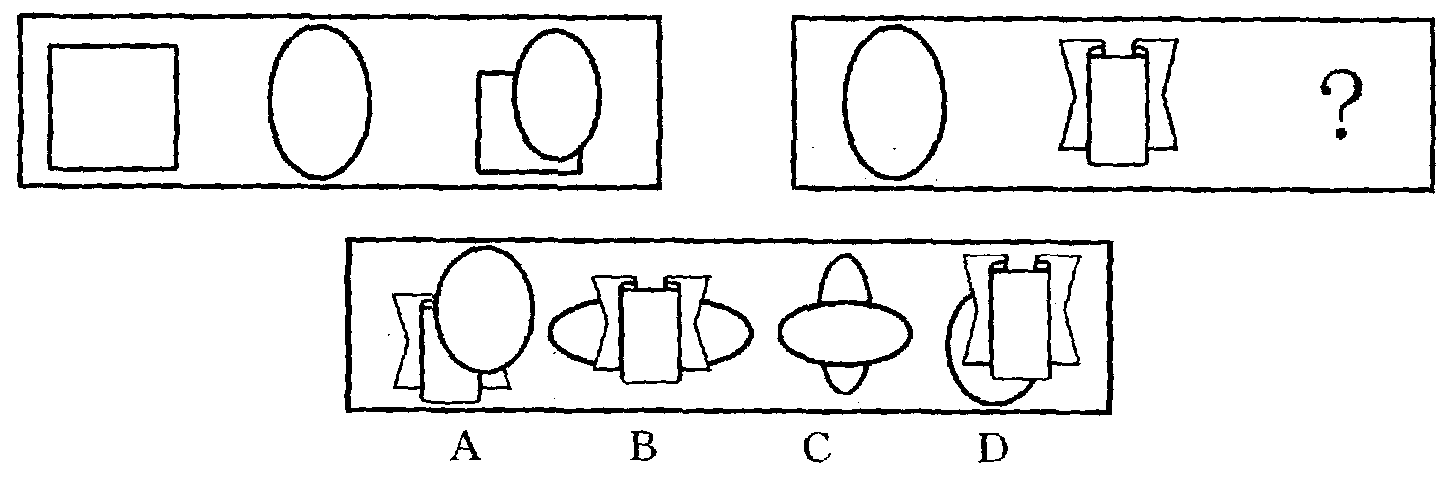 （答案为D。第一组的三幅图之间存在着明显的运算关系，第一幅图和第二幅图叠加得到第三幅图，而且可以注意到，第二幅图叠加在第一幅图的右上方。按此规律应当选择D项。）第二种题型：定义判断。每道题先给出一个概念的定义，然后分别列出四种情况，要求考生严格依据定义选出一个最符合或最不符合该定义的答案。例题：健康：指一个人智力正常，行为合乎情理，能够适应正常工作、社会交往或者学习，能够抵御一般疾病。根据健康的定义，下列属于健康的是：A．大学教授老李，虽然五十多岁但工作起来仍然精力充沛，在今年春天患流感B．张婶十九岁的儿子肖聪，读书十一年还是小学二年级水平，但是从小到大没生过什么大病，体力活可以干得很好C．小胡硕士毕业后，工作表现一直很优秀。自一次事故后，当工作压力比较大的时候就会精神失常D．小刘身体很好，工作非常努力，但是很多同事说他古怪，不愿与其交往（答案：严格根据定义衡量，此题的正确答案为A。）第三种题型：逻辑判断。每道题给出一段陈述，这段陈述被假设是正确的，不容置疑的。要求考生根据这段陈述，运用一定的逻辑推论，选择一个最恰当的答案。　　例题：英国戏剧家肖伯纳有一次为宣传他的一部新作品而办一次聚会。其间一位客人当众说道：“戏剧家都是傻瓜。”肖伯纳立即说道：“先生，我认为您是世界上最伟大的戏剧家。”可见（  ）。A．肖伯纳是傻瓜	B．肖伯纳很会奉承人C．肖伯纳机智风趣地回敬那位客人是傻瓜D．肖伯纳公报私仇（答案：C。根据题意，C是最合适的选项。）第四种题型：类比推理。给出一组相关的词，要求通过观察分析，在备选答案中找出一组与之在逻辑关系上最为贴近或相似的词。例题：白衣天使：护士A．雷锋：助人为乐					B．橄榄枝：和平C．钢铁长城：军人					D．母亲：祖国（答案：C。白衣天使和护士是同一关系，人们将护士尊称为白衣天使。军人被称为祖国的钢铁长城，因此应选择C选项。）5.资料分析针对一段资料提出1～5个问题（资料一般有文字资料、图表、图形等形式），考生需要根据资料所提供的信息进行分析、比较、推测和计算，从四个备选答案中选出符合题意的答案。例题：根据所给图表回答问题。以下是某市通过1038份网上问卷对打折购买商品进行调查的结果。   单位：%请根据此表回答下面的题目：1．回收的问卷中，愿意选择去综合性百货商场买鞋、包的人数大概有多少？A．50人	B．100人C．200人	D．300人（答案：回收的试卷共1038份，其中10.2%的人，即105人左右愿意去综合性百货商场买鞋、包。故B为正确答案。）2．下列说法不妥的是：A．小店打折没有什么吸引力B．打折时人们比较喜欢去超市C．打折时去大商场买衣服合算D．该调查结果反映了全市的购物倾向（答案：这份网上的调查只回收了1038份问卷，不能代表全市人民的购物倾向。因此，正确答案为D。）四、申论介绍申论是测查从事机关工作应当具备的基本能力的考试科目。申论试卷由注意事项、给定资料和作答要求三部分组成。申论考试按照县（市、区）及以上机关职位、乡镇机关职位的不同要求，设置两套试卷。（一）适用于县（市、区）及以上职位的考试大纲县（市、区）及以上机关职位申论考试主要测查考生的阅读理解能力、综合分析能力、提出和解决问题能力、文字表达能力。阅读理解能力——要求能够理解给定资料的主要内容及含义，把握给定资料各部分之间的关系，准确提炼事实所包含的观点，对给定资料所涉及的观点、事实作出恰当的解释，并揭示所反映的本质问题。综合分析能力——要求对给定资料的全部或部分的内容、观点或问题进行分析和归纳，多角度地思考资料内容，作出合理的推断或评价。提出和解决问题能力——要求运用自身已有的知识经验，对具体问题作出正确的分析判断，提出切实可行的措施或办法。文字表达能力——要求熟练使用指定的语种，对事件、观点进行准确合理的说明、陈述或阐释。能准确规范、简明畅达地表述思想观点。（二）适用于乡镇级职位的考试大纲乡镇机关职位申论考试主要测查考生的阅读理解能力、贯彻执行能力、群众工作能力和应用写作能力等。阅读理解能力——要求能够准确理解材料的主要内容，对材料中所涉及的理论、政策、观点及事实本质等有明确的认识，并进行准确分析和解读。贯彻执行能力——要求能够站稳政治立场，准确理解上级要求和工作目标，依据法律、法规、政策等，结合基层实际情况，提出具体落实措施，有效完成任务。群众工作能力——要求能够站在群众角度思考问题，善于了解群众真实诉求，以有效手段组织动员群众，灵活运用各种措施和办法化解复杂矛盾，解决实际问题。应用写作能力——要求能够结合材料，根据工作任务，恰当组织语言，准确、得体、有条理地进行书面表达。      打折商品消费场所服装鞋、包家用电器其他商品综合性百货商场43.010.216.018.8主题商场22.625.028.443.8超市26.647.244.425.0小店7.817.611.212.2